استمارة المشاركة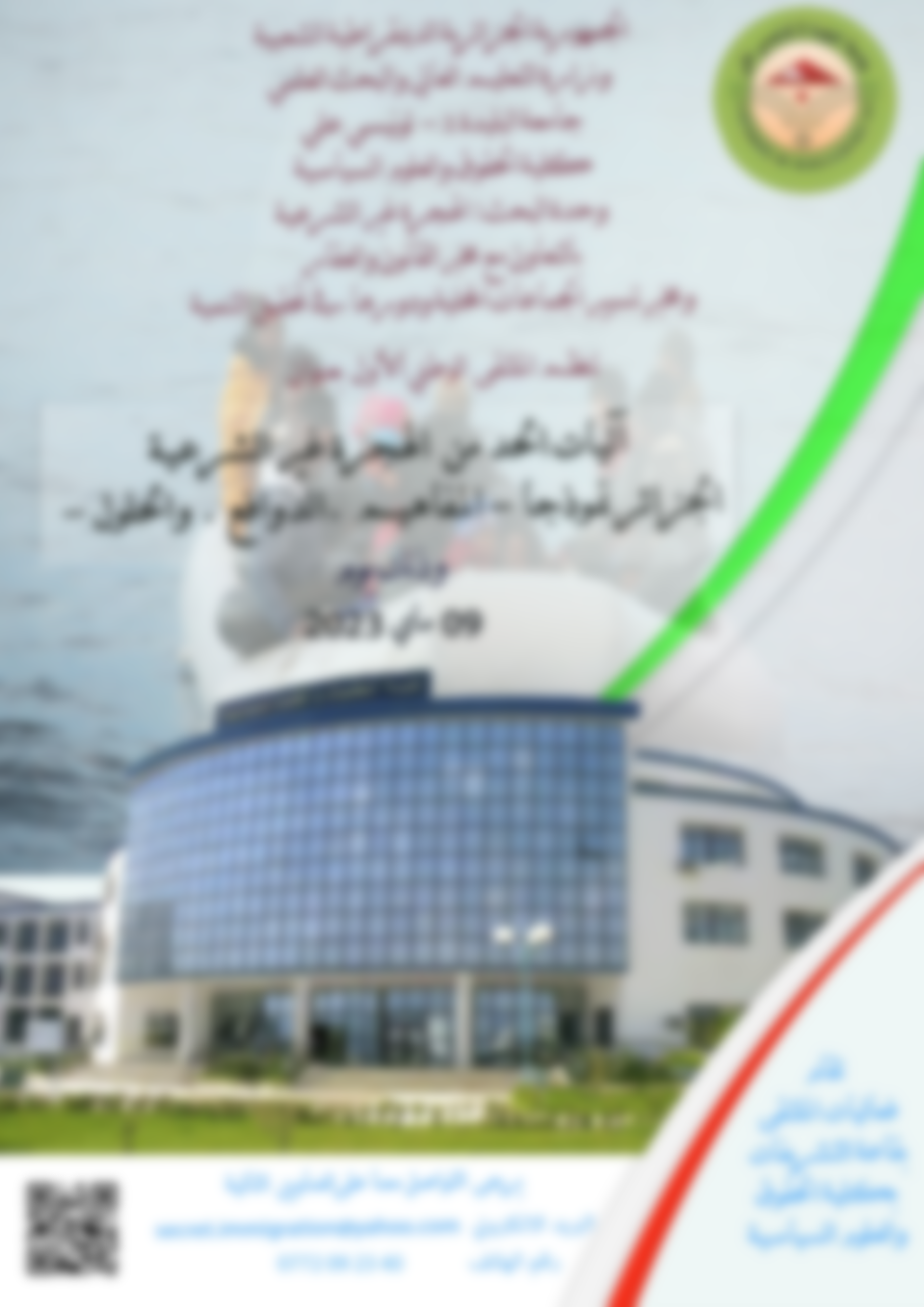 الاسم ..................................................اللقب: .................................................الرتبة العلمية: .........................................البريد الالكتروني:.......................................رقم الهاتف:.............................................جامعة الانتساب: ......................................المداخلة:.......................................................................................................................................................................................................................................................................................................................................................................................................................................................................................................................................................................................................................................................................................................................................................................................................................................................................................................................................................................................................الكلمات المفتاحية: (لا تتعدى 06 كلمات): ...........................